О проведении городского «Бала выпускников»	В целях организации и проведения городского мероприятия «Бал выпускников», в соответствии с постановлением администрации г.Канска от 30.10.2013 №1556 «Об утверждении муниципальной программы «Развитие образования» руководствуясь ст.30,35 Устава города Канска, ПОСТАНОВЛЯЮ:МКУ «УО администрации г. Канска» (А.П. Панов), Отделу культуры администрации г. Канска (Ю.А. Ломова) организовать проведение городского мероприятия Бала выпускников на площади им. Н.И. Коростелева 28.06.2017 года (в случае неблагоприятных климатических условий – в Городском Доме культуры г. Канска).Утвердить состав организационного комитета (Приложение № 1).Утвердить план организационных мероприятий (Приложение № 2).Утвердить схему проведения городского мероприятия «Бал выпускников» на площади им. Н.И. Коростелева (Приложение № 3).Начальнику МКУ «УО администрации г. Канска» (А.П. Панов) уведомить:- МО МВД России «Канский» (Н.В. Банин) о проведении мероприятий и рекомендовать организовать охрану общественного порядка и общественной безопасности в местах проведения мероприятий; - Отделение УФСБ России по Красноярскому краю (И.Н. Тимков), Управление по делам ГО и ЧС г. Канска (В.И. Орлов) о проведении мероприятий.Рекомендовать МУП «Канский Электросетьсбыт» (А.М. Береснев) обеспечить подключение электроэнергии во время проведения репетиций и мероприятия на площади им. Н.И. Коростелева.Начальнику МКУ «УО администрации г. Канска» (А.П. Панов), МБОУ «Дом детского творчества» (Н.Г. Назарова), Отделу культуры администрации города Канска (Ю.А. Ломова) организовать проведение репетиций на площади им. Н.И. Коростелева 26.06.2017, 27.06.2017 года.МКУ «Служба заказчика» (Ю.М. Лосева) в срок до 19.06.2017 года подготовить распоряжение администрации г. Канска «О временном прекращении движения транспортных средств по автомобильным дорогам общего пользования местного значения муниципального образования город Канск», определить места стоянок для личного транспорта и автобусов с выпускниками, организовать работу торговых точек.Отделу экономического развития и муниципального заказа администрации г. Канска (С.В. Юшина) организовать работу с предпринимателями (на территории, приближенной к площади им. Н.И. Коростелева), направленную на запрет торговли спиртными напитками.МКУ «ФУ г. Канска» (Н.А. Тихомирова) обеспечить своевременное финансирование мероприятия в соответствии со сметой расходов на его проведение.Ведущему специалисту Отдела культуры (Н.А. Велищенко) разместить данное постановление на официальном сайте муниципального образования город Канск в сети Интернет, опубликовать в газете "Канский вестник".Контроль за исполнением настоящего постановления возложить на первого заместителя главы города по вопросам жизнеобеспечения Иванца П.Н., заместителя главы города по экономике и финансам Кадач Н.В., заместителя главы города по социальной политике Князеву Н.И. в пределах компетенции.Постановление вступает в силу со дня подписания.Глава города Канска 								Н.Н. КачанПриложение № 1 к постановлениюадминистрации города Канскаот 16.06. 2017 г.  № 544Состав организационного комитета по подготовке и проведению мероприятия Приложение № 2 к постановлениюадминистрации города Канскаот 16.06.2017 г. № 544ПЛАН  организационных мероприятий городского «Бала выпускников» на площади им. Н.И. Коростелева 28.06.2017 г.Заместитель главы городапо социальной политике							Н.И. КнязеваПриложение № 3 к постановлениюадминистрации города Канскаот 16.06.2017 г. №  544Схема проведения городского мероприятия «Бал выпускников» на площади им. Н.И. Коростелева 28.06.2017 года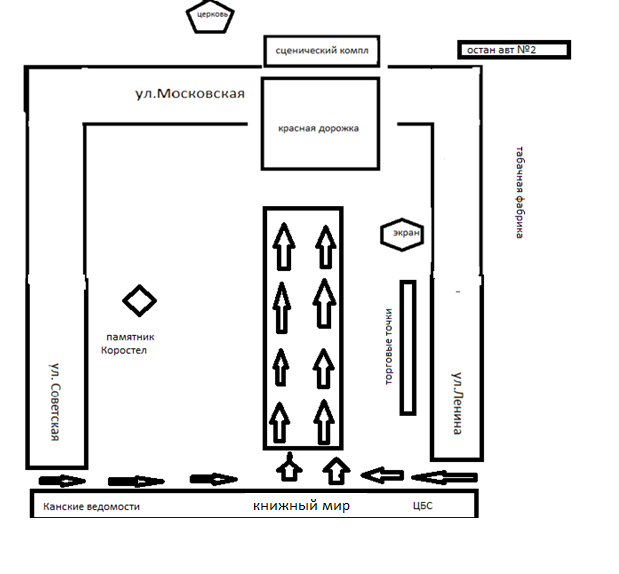 Заместитель главы городапо социальной политике							Н.И. Князева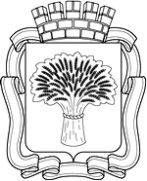 Российская ФедерацияАдминистрация города КанскаКрасноярского краяПОСТАНОВЛЕНИЕРоссийская ФедерацияАдминистрация города КанскаКрасноярского краяПОСТАНОВЛЕНИЕРоссийская ФедерацияАдминистрация города КанскаКрасноярского краяПОСТАНОВЛЕНИЕРоссийская ФедерацияАдминистрация города КанскаКрасноярского краяПОСТАНОВЛЕНИЕ16.06.2017 г.№ 544Князева Наталья Ивановназаместитель главы города Канска по социальной политике, председатель организационного комитета Члены организационного комитета:ИванецПетр Николаевичпервый заместитель главы города по вопросам жизнеобеспеченияКадачНина Владимировназаместитель главы города по экономике и финансамБанинНиколай Викторовичначальник МО МВД России «Канский» (по согласованию)БересневАндрей МихайловичВовк Дмитрий АлександровичЛомоваЮлия Анатольевнадиректор МУП «Канский Электросетьсбыт» (по согласованию) директор ООО ПТС РД(по согласованию)Исполняющий обязанности начальника Отдела культуры администрации города Канска Лосева Юлия Михайловнадиректор МКУ «Служба заказчика»(по согласованию)ЛычковскаяЕлена Алексеевнадиректор ГДК г. Канска (по согласованию)Орлов Владимир Ивановичначальник МКУ «Управление по делам ГО и ЧС администрации города Канска»(по согласованию)ПановАндрей Петровичначальник МКУ «Управление образования администрации г. Канска»Сурначева Евгения Викторовнадиректор ЦБС г. Канска (по согласованию)ТимковИван Николаевичначальник Отделения УФСБ России по Красноярскому краю (по согласованию)ТурухановВиктор Анатольевичруководитель ГПКК «Канское ПАТП» (по согласованию)ЮшинаСветлана ВитальевнаЗаместитель главы городапо социальной политике     начальник отдела экономического развития и муниципального заказа администрации г. КанскаН.И. Князева№Наименование мероприятийСроки исполненияОтветственныйПроведение оргкомитетовдо 23.06.2017Администрацияг. Канска(Н.И. Князева)Написание сценария, подбор музыкального сопровождения к мероприятиюдо 15.06.2017МКУ «УО администрации г.Канска»(А.П. Панов),МБУ ДО ДДТ(Н.Г. Назарова)Подготовка технического задания для подготовки площади, направление на согласование в МКУ «Служба заказчика»до 15.06.2017МКУ «УО администрации г. Канска» (А.П. Панов)МБУ ДО ДДТ(Н.Г. Назарова)Разработка дизайна пропуска для транспорта до 15. 06. 2017МКУ «УО администрации г. Канска» (А.П. Панов)Составление сметы расходов проведения мероприятиядо 15.06.2017МКУ «УО администрации г. Канска» (А.П. Панов), МБУ ДО ДДТ(Н.Г. Назарова)Изготовление пропусков для транспорта всех служб и организаций, согласование с ГИБДД до 16.06.2017МКУ «УО администрации г. Канска» (А.П. Панов)Согласование сценария с администрацией г. Канскадо 19.06.2017Администрация г. Канска (Н.И. Князева)МКУ «УО администрации г.Канска»(А.П. Панов),МБУ ДО ДДТ(Н.Г. Назарова)Организация коллективов художественной самодеятельности и подготовка концертной программы мероприятияПроведение генеральной репетиции концертадо 20.06.2017до 21.06.2017МБУ ДО ДДТ(Н.Г. Назарова)МКУ «УО администрации г. Канска» (А.П. Панов)ГДК г. Канска (Е.А. Лычковская)Подготовка писем – обращений предпринимателям, торгующим спиртными напитками (на территории, приближенной к площади имени Н.И. Коростелева) об ограничении торговли спиртными напитками с 17.00 ч. до 23.30 ч.до 20.06.2017Заместитель главы города Канска по экономике и финансам(Н.В.Кадач)Отдел экономического развития и муниципального заказа администрации г.Канска(С.В. Юшина)Подготовка репортажей и видео презентаций от школ города на 30 сек. до 22.06.2017МКУ «УО администрации г. Канска» (А.П. Панов)Подготовка бальных танцевдо 27.06.2017МКУ «УО администрации г. Канска» (А.П. Панов)Репетиция медалистов в ГДК26, 27.06.2017с 16.00 до 17.30МБУ ДО ДДТ(Н.Г. Назарова)МКУ «УО администрации г. Канска» (А.П. Панов)ГДК г. Канска (Е.А. Лычковская)Репетиция танцев на площади им. Н.И. Коростелева26.06.201727.06.2017 с 18.00 до 20.00МБУ ДО ДДТ(Н.Г. Назарова),МКУ «УО администрации г. Канска» (А.П. Панов)Осмотр места проведения  мероприятия26.06.201727.06.2017 до 18.00 часов28.06.2017до 20.00 часовГО и ЧС (В.И. Орлов)Охрана правопорядка на площади им. Н.И. Коростелева во время репетиций и проведения мероприятия26.06.201727.06.2017 18.00 - 20.30 28.06.201720.00 - 24.00МО МВД России «Канский» (Н.В. Банин)Ограничение движения транспорта в центре города 26.06.201727.06.2017 с 17.30 - 20.30 28.06.201717.00 - 23.30МО МВД России «Канский» (Н.В. Банин) МКУ «Служба заказчика» (Ю.М. Лосева)Оказание помощи в расстановке транспортных средств на местах парковки с целью обеспечения дорожного движенияОрганизация мест автостоянки для машин и автобусов от ул. Советская, от ул. П.Коммуны до ул.Московская28.06.201720.30 - 23.30МО МВД России «Канский» (Н.В. Банин)МКУ «Служба заказчика» (Ю.М. Лосева)Работа торговых точек на площади им. Коростелева согласно схеме проведения мероприятия28.06.2017с 20:00 до 23:00МКУ «Служба заказчика» (Ю.М. Лосева)Организация оповещения водительского состава через диспетчерские пункты о внесении изменений в маршруты движения общественного транспортадо 23.06.2017ГП КК «Канское ПАТП»(В.А.Туруханов)Подключение к электропитанию звуковой аппаратуры - 220 вольт (сценический комплекс, III фазы) Подключение к электропитанию звуковой аппаратуры - 220 вольт (сценический комплекс, III фазы) и конфети-машина из разных источников питанияОчищение столбов электрического освещения, замена не горящих ламп26.06.201727.06.2017 с 17.30- 20.0028.06.2017с 17.30 до 23.00до 26.06.2017МУП «КанскийЭлектросетьсбыт»(А.М. Береснев)Музыкальное сопровождение в дни репетиций и в день проведения мероприятия, зонтик для оператора26.06.201727.06.2017 с 17.30 - 20.0028.06.2017с 18.00 до 23.00ГДК г. Канска (Е.А. Лычковская)Доставка баннера на площадьдо 13-00 часов 23.06.2017МКУ «УО администрации г. Канска»(А.П. Панов) МБУ ДО ДДТ(Н.Г. Назарова)Подготовка площади:- уборка территории,-ограждение площадки для чествования выпускников, - установка сценического комплекса с 2 лестницами согласно схеме на брусчатке, размещение баннера,  установка оформления-ограждение сценического комплекса,-ограждение территории для парковки транспорта,-установка 2-х биотуалетов, - 2-х контейнеров для мусора,- подрезка кустарников,- оформление флагштоками- размещение красной дорожкидо 15-00 часов 28.06.2017Администрация города(П.Н Иванец)МКУ «Служба заказчика» (Ю.М. Лосева)ООО ПТС РД(Д.А. Вовк)Доставка реквизита, статуэток «Ника», медалей на площадь Коростелевадо 20-00 часов 28.06.2017МКУ «УО администрации г. Канска»(А.П.Панов) МБУ ДО ДДТ(Н.Г.Назарова)Предоставление 2 столов и скатертей под медали и статуэтки «Ника»28.06.2017 в 19.00  ЦБС г. Канска(Е.В. Сурначева)Доставка музыкальной аппаратуры для репетиций с ГДК г. Канска на площадь им. Н.И. Коростелевас площади им. Н.И. Коростелева в  ГДКДоставка музыкальной аппаратуры и  конфетти – машин с ГДК г.Канска на площадь им. Н.И. Коростелева с площади им. Н.И. Коростелева в  ГДК г. Канска26.06.201727.06.2017 17:30 – 20:0028.06.1718:00 – 23:00МКУ «УО администрации г. Канска»(А.П. Панов)Размещение рекламного ролика мероприятияТрансляция сюжетного фильма о выпускниках до начала мероприятия19-28.06.1728.06.17 21:00МКУ «УО администрации г.Канска»(А.П. Панов)Запуск конфетти во время проведения мероприятия28.06.2017в 21.40МКУ «УО администрации г.Канска»(А.П. Панов),ГДК г. Канска (Е.А. Лычковская)